                                                                  												     						Ursulinenschule Fritzlar 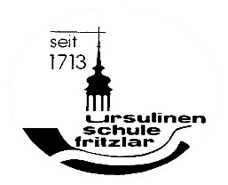 SuSI: „SchülerInnen-unterrichten-SchülerInnen-Initiative“Anmeldeformular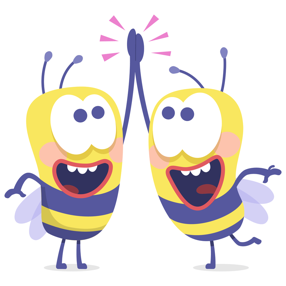 Vorname:		_______________________________Nachname: 	_______________________________Klasse/Tutorium:	_______________________________E-Mail: 		_______________________________(bitte deutlich schreiben!)Ich möchte Nachhilfe in folgenden Fächern anbieten: □  Deutsch      □  Mathematik      □  Englisch      □  Spanisch      □ Französisch      □ Latein□ Physik	□ Chemie      □ Biologie	□ anderes: ____________________________________________ Zutreffendes bitte ankreuzen. Mehrfachnennungen sind möglich. Mein Nachhilfeangebot richtet sich an SchülerInnen der Jahrgänge□  5/6		□  7/8		□  9/10	□  E-PhaseSchulform: 	□ Realschule			□ Gymnasium		□ egalZutreffendes bitte ankreuzen. Mehrfachnennungen sind möglich. Mein Nachhilfeangebot richtet sich an 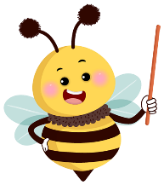 □  Mädchen 	□ Jungen 		□  egal Ich bevorzuge Nachhilfe  □  im Einzelunterricht	□  in der Kleingruppe 	□ egal Das ist mir noch wichtig! Anmerkungen: _________________________________________________________________________________________Sende das Anmeldeformular an:  susi@ursulinenschule.deMit deiner Anmeldung nehmen wir dich in die SuSI-Kartei auf und melden uns dann bei dir, wenn wir eine passende Nachhilfeanfrage bekommen. 									Katrin Möbus, pädagogische Leiterin